Рисунок 1.   Изделия из фанеры, выпиленные с помощью лобзика.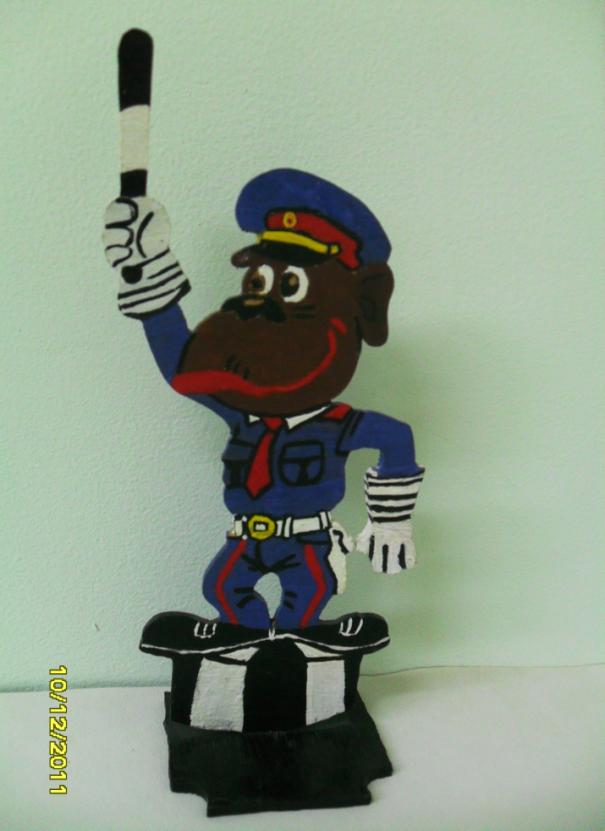 Декоративная поделка «Регулировщик».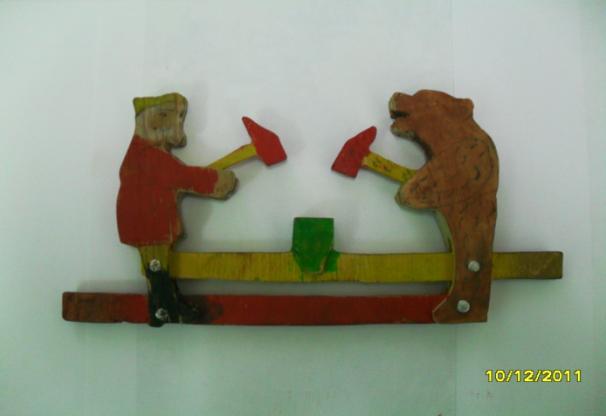 Игрушка «Кузнецы»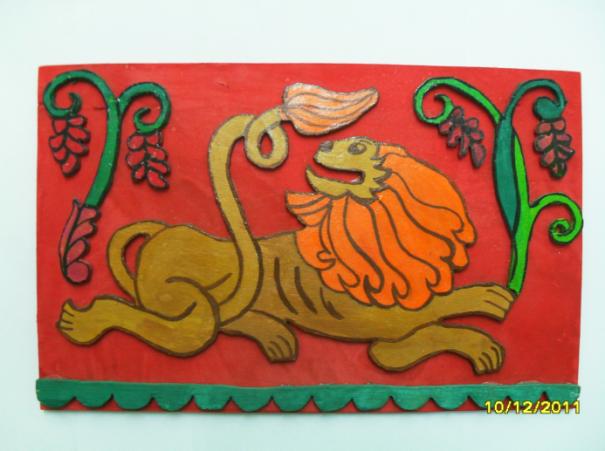 Декоративная доска «Лев».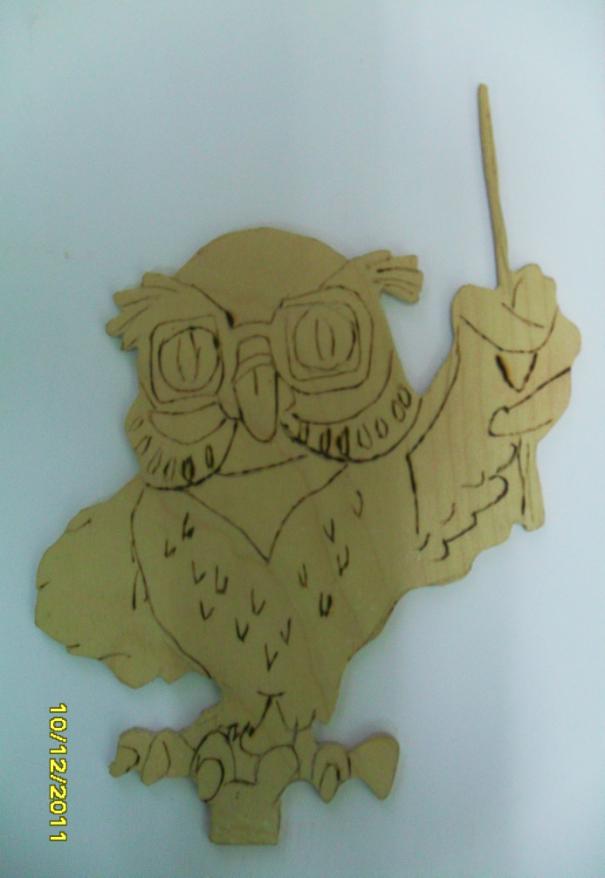 Декоративная поделка «Сова».